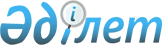 О внесении изменений в решение городского маслихата от 24 декабря 2013 года № 24/176 "Об утверждении Правил оказания социальной помощи, установления размеров и определения перечня отдельных категорий нуждающихся граждан"
					
			Утративший силу
			
			
		
					Решение Балхашского городского маслихата Карагандинской области от 30 марта 2018 года № 18/160. Зарегистрировано Департаментом юстиции Карагандинской области 23 апреля 2018 года № 4720. Утратило силу решением Балхашского городского маслихата Карагандинской области от 3 ноября 2023 года № 8/71
      Сноска. Утратило cилу решением Балхашского городского маслихата Карагандинской области от 03.11.2023 № 8/71 (вводится в действие по истечению десяти календарных дней после дня его первого официального опубликования).
      Примечание РЦПИ.
      В тексте документа сохранена пунктуация и орфография оригинала.
      В соответствии Закономи Республики Казахстан от 23 января 2001 года "О местном государственном управлении и самоуправлении в Республике Казахстан" городской маслихат РЕШИЛ: 
      1. Внести в решение городского маслихата от 24 декабря 2013 года №24/176 "Об утверждении Правил оказания социальной помощи, установления размеров и определения перечня отдельных категорий нуждающихся граждан" (зарегистрировано в Реестре государственной регистрации нормативных правовых актов за № 2519, опубликовано в газетах "Северное Прибалхашье" от 29 января 2014 года за №9 (1188), "Балқаш өңірі" от 29 января 2014 года за №9 (12115), в информационно-правовой системе "Әділет" от 31 января 2014 года) следующие изменения:
      1) в пункте 10 Правил оказания социальной помощи, установления размеров и определения перечня отдельных категорий нуждающихся граждан, утвержденных указанным решением:
      подпункты 2) и 3) изложить в новой редакции:
      "2) к празднику Международный женский день - 8 марта:
      получателям пособий многодетной матери;
      3) к празднику Наурыз мейрамы – 21 - 23 марта:
      получателям пенсий и социальных пособий по возрасту, размеры пенсий и пособий, которых не превышают минимальный размер пенсий, установленный законодательством в Республике Казахстан;
      детям - сиротам и детям, оставшимся без попечения родителей;
      малообеспеченным гражданам, имеющим доход ниже черты бедности.";
      2) подпункт 7) пункте 11 исключить;
      3) пункты 18-1, 26-1, 26-2 исключить.
      2. Настоящее решение вводится в действие по истечении десяти календарных дней после дня его первого официального опубликования.
      "Согласовано"
      30 марта 2018 года
      30 марта 2018 года
      30 марта 2018 года
					© 2012. РГП на ПХВ «Институт законодательства и правовой информации Республики Казахстан» Министерства юстиции Республики Казахстан
				
      Председатель сессии 

А. Сокульский

      Секретарь городского маслихата 

К. Тейлянов

      Аким города

А. М. Аглиулин

      Руководитель государственного

      учреждения "Отдел занятости

      и социальных программ

      города Балхаш"

Ж. К. Томпиева

      Руководитель государственного

      учреждения "Отдел экономики

      и финансов города Балхаш"

З. С. Шлыкова
